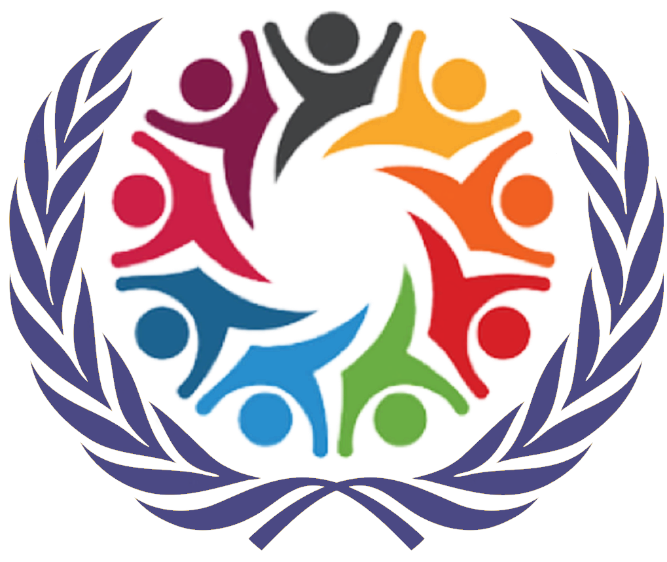 SOCHUM Social, Humanitarian & Cultural Issues  Briefing Paper Arjan Dhanjal Shivam Patel Neeam Radia Rishikesh Trivedi HABSMUN 2024 The Question of Upholding Prisoner’s Access to HealthcareBackgroundIt is widely believed and recognised that medical access for prisoners should be respected and upheld for many ethical and legal reasons. According to the Eighth Amendment of the United States Constitutions prohibits cruel and unusual punishment, including denying prisoners to sufficient medical care. Estelle v. Gamble (1976) and many other court cases have established that wilfully neglecting basic and medical needs. Adding to this, many international human rights standards like the Universal Declaration of Human Rights help to protect the right to sufficient access to healthcare to prisoners regardless of their legal status, for example, inmates on death row, even if there is contact with other humans is restricted. many policies and laws are still in place to ensure equitable access to healthcare is provided for all prisoners worldwide.Key DefinitionsEstelle v. Gamble (1976): A landmark U.S. Supreme Court case establishing that deliberate indifference to an inmate's serious medical needs constitutes cruel and unusual punishment under the Eighth Amendment. Universal Declaration of Human Rights: A foundational document in international human rights law, recognizing the right to healthcare as a fundamental human right for all individuals, including prisoners. Medical Parity: The principle that prisoners should receive healthcare services equivalent to those available in the community, ensuring that their medical needs are adequately addressed while incarcerated. Access to Care Standards: Guidelines established by governmental bodies, correctional agencies, or professional organizations outlining the minimum level of healthcare services that must be provided to prisoners, including preventive, acute, and chronic care.Key IssuesResource Constraints: Limited funding allocated to prison healthcare often results in compromised medical services for inmates. Budgetary constraints force correctional facilities to prioritize essential needs, sometimes at the expense of healthcare access. Consequently, investments in medical staff, equipment, and facilities may fall short, hindering the delivery of comprehensive healthcare to incarcerated individuals. This scarcity of resources underscores the systemic challenges in upholding prisoners' right to adequate medical care. Staffing Shortages: Chronic understaffing of healthcare professionals within correctional institutions poses a significant obstacle to prisoners' access to healthcare. High turnover rates, demanding work environments, and the specialized nature of correctional healthcare contribute to difficulties in recruiting and retaining qualified staff. Inadequate staffing levels not only strain the existing workforce but also impede timely and quality medical attention for inmates, exacerbating health disparities and jeopardizing their well-being. Inadequate Facilities: Many prisons lack the necessary medical infrastructure and equipment to meet the diverse healthcare needs of incarcerated individuals. Outdated facilities, limited diagnostic capabilities, and insufficient medical supplies create barriers to delivering timely and effective healthcare services. In such environments, medical professionals may struggle to diagnose and treat illnesses, leading to delayed interventions and suboptimal health outcomes for prisoners. Enhancing prison infrastructure and modernizing medical facilities are crucial steps in improving healthcare access for inmates. Stigma and Discrimination: Despite their constitutional right to medical care, incarcerated individuals often encounter stigma and discrimination from healthcare providers due to their status as prisoners. Prejudice and bias can manifest in differential treatment, inadequate attention to medical complaints, or reluctance to address sensitive health issues. Such discriminatory practices undermine the principles of medical ethics and contribute to disparities in healthcare delivery within correctional settings, highlighting the need for cultural competence training and policies promoting equitable care for all patients, regardless of their legal status.Mental Health Needs: Prisons face significant challenges in addressing the complex mental health needs of their inmate populations. Prevalence of mental illness among prisoners is notably higher than in the general population, yet access to psychiatric care and counselling services remains limited. Inadequate mental health resources, stigma surrounding mental illness, and difficulties in identifying and managing psychiatric disorders contribute to a cycle of untreated mental health conditions and increased risk of adverse outcomes, emphasizing the urgent need for comprehensive mental health services within correctional facilities.Timeline1976: Estelle v. Gamble establishes that deliberate indifference to prisoners' serious medical needs violates the Eighth Amendment. 1993: Plata v. Brown leads to court oversight and orders to improve healthcare in California prisons. 2010: The Affordable Care Act expands Medicaid coverage, benefiting many individuals leaving incarceration. 2011: Brown v. Plata upholds a court order to reduce California's prison population due to inadequate healthcare. 2018: The Federal First Step Act aims to reform federal prisons, including healthcare provisions. 2020: The COVID-19 pandemic highlights healthcare challenges in prisons worldwide. Present: Ongoing advocacy and reform efforts continue to address healthcare disparities and protect prisoners' rights.Previous ActionLegislative Reforms: Lawmakers have introduced legislation aimed at improving healthcare standards in correctional facilities. These reforms may include mandates for minimum healthcare requirements, increased funding for prison healthcare services, and provisions to ensure compliance with constitutional standards. Court Interventions: Legal challenges brought by inmates and advocacy groups have led to landmark court decisions that affirm prisoners' rights to adequate medical care. These rulings have prompted systemic changes within correctional systems, including the development of healthcare policies and procedures to meet constitutional standards. Healthcare Oversight Committees: Some jurisdictions have established independent oversight committees or agencies tasked with monitoring and evaluating healthcare delivery in prisons. These bodies conduct audits, investigate complaints, and make recommendations to improve the quality of healthcare services for incarcerated individuals. Collaborative Partnerships: Collaboration between correctional authorities, healthcare providers, and community organizations can enhance access to healthcare for prisoners. Partnerships may involve sharing resources, expertise, and best practices to address the unique healthcare needs of the incarcerated population. Education and Training: Training programs for correctional staff and healthcare professionals can raise awareness about prisoners' healthcare rights and promote best practices in medical care delivery. By fostering a culture of respect for inmates' health needs and providing tools to effectively address them, education initiatives contribute to improved healthcare access within prisons. Telemedicine and Technology: The adoption of telemedicine and other technological innovations has facilitated remote healthcare consultations and medical monitoring in correctional settings. These advancements help overcome logistical barriers to healthcare delivery, particularly in rural or understaffed prisons, by connecting inmates with off-site healthcare providers. Community Re-entry Programs: Initiatives focused on preparing inmates for re-entry into society often include healthcare components aimed at ensuring continuity of care upon release. By linking released prisoners with community healthcare providers and support services, re-entry programs help maintain access to essential medical treatment and reduce recidivism rates.Questions to ConsiderLegal Compliance: Are correctional facilities complying with constitutional standards regarding prisoners' right to adequate medical care, as outlined in the Eighth Amendment? Resource Allocation: How are healthcare resources allocated within correctional systems, and are they sufficient to meet the diverse healthcare needs of incarcerated individuals? Staffing and Training: Are there an adequate number of trained healthcare professionals within prisons, and do they receive ongoing training to effectively address the medical needs of inmates? Quality of Care: What measures are in place to ensure the quality of healthcare services provided to prisoners, and how are healthcare outcomes monitored and evaluated? Equity and Accessibility: Are healthcare services accessible to all inmates, including those with disabilities, language barriers, or special medical needs, and are there policies in place to address disparities in access? Mental Health Support: How are mental health needs identified and addressed within correctional facilities, and are there sufficient resources and services available to support inmates with psychiatric disorders? Preventive Care: To what extent are preventive healthcare services, such as vaccinations, screenings, and health education, integrated into prison healthcare programs? Continuity of Care: How is continuity of care ensured for inmates transitioning into and out of correctional facilities, particularly regarding chronic medical conditions and medication management? Emergency Response: What protocols are in place to address medical emergencies within prisons, and how effectively are they implemented to safeguard the health and safety of inmates? Community Integration: How do correctional systems collaborate with community healthcare providers and support services to facilitate seamless transitions and ongoing healthcare access for released inmates?Useful linksPrison Healthcare in EnglandHealth and Human Rights in Prisonhttps://www.ncbi.nlm.nih.gov/pmc/articles/PMC7002953/The Question of Improving Disability AccessBackgroundImproving disability access is paramount for fostering an inclusive and equitable society. Ensuring accessibility across various domains, including infrastructure, education, employment, and technology, is not merely a matter of rights but a fundamental driver of social and economic development. By dismantling barriers and promoting universal design principles, nations empower persons with disabilities to actively participate in all facets of life, contributing their unique perspectives and talents. Enhanced disability access not only upholds the principles of dignity and equality but also aligns with broader global goals, such as the Sustainable Development Agenda, by creating environments where everyone, regardless of ability, can thrive. It is a collective responsibility to recognize, accommodate, and celebrate the diversity of abilities, fostering a world that truly leaves no one behind.Key definitionsUniversal Design: The design of products, environments, programs, and services to be usable by all people, to the greatest extent possible, without the need for adaptation or specialized design, ensuring inclusivity for persons with and without disabilities.Accessibility: The degree to which a product, device, service, or environment is available and usable by people with disabilities, without the need for additional adaptations. It includes physical access, digital access, and access to information.Inclusive Education: A system that accommodates the diverse needs of all students, including those with disabilities, providing equal opportunities for learning and participation in mainstream educational settings.Assistive Technologies: Devices, tools, and technologies designed to assist individuals with disabilities in performing tasks, enhancing their independence, and facilitating their active participation in various activities.Reasonable Accommodation: Adjustments and modifications made in various aspects of life, including employment, education, and public services, to ensure that persons with disabilities have equal opportunities and access to participate fully.Civil Society Organizations (CSOs): Non-governmental organizations and advocacy groups formed by persons with disabilities and their allies, working to promote the rights, inclusion, and well-being of individuals with disabilities at local, national, and international levels.Inclusive Employment Practices: Policies and strategies adopted by employers to create work environments that accommodate the diverse abilities of employees, fostering equal opportunities, and eliminating discrimination in the workplace.Sustainable Development Goals (SDGs): A set of 17 global goals adopted by United Nations Member States to address various global challenges, including poverty, inequality, climate change, and promote inclusivity, with specific targets relevant to disability access.Convention on the Rights of Persons with Disabilities (CRPD): An international human rights treaty that outlines the rights and protections afforded to persons with disabilities, emphasizing their full and equal participation in all aspects of society.Meaningful Participation: The active involvement and engagement of persons with disabilities in decision-making processes, policy development, and implementation, ensuring their perspectives and experiences are considered and valued.Key issuesLegal Frameworks and Enforcement: Establishing and reinforcing national and international legal frameworks that ensure the rights of persons with disabilities are protected and implementing effective enforcement mechanisms to hold entities accountable for non-compliance.Infrastructure Accessibility: Addressing challenges related to accessible infrastructure design and retrofitting existing structures to meet universal design standards, including transportation systems, public buildings, and recreational spaces.Employment Opportunities: Implementing measures to eliminate barriers in the workplace, such as discrimination and lack of accommodations, and fostering inclusive employment practices to enable persons with disabilities to participate fully in the workforce.Healthcare Access: Addressing disparities in healthcare access for persons with disabilities, including the provision of accessible medical facilities, equipment, and healthcare information.Awareness and Attitudinal Barriers: Implementing awareness campaigns to challenge and change societal attitudes towards persons with disabilities, combatting stereotypes, prejudices, and fostering a culture of inclusivity and respect.Emergency and Disaster Preparedness: Developing and implementing inclusive emergency and disaster preparedness plans to ensure the safety and well-being of persons with disabilities during crises, taking into consideration their unique needs and vulnerabilities.International Cooperation and Knowledge Sharing: Encouraging collaboration among nations to share best practices, research, and technologies related to disability access, fostering a global community committed to continuous improvement and inclusivity.Timeline1945: The establishment of the United Nations marked the beginning of global cooperation on various issues, laying the foundation for future efforts to address disability rights and accessibility.1982: The World Programme of Action Concerning Disabled Persons was adopted by the United Nations General Assembly, outlining a global strategy for enhancing the full and equal participation of persons with disabilities in society.2006: The Convention on the Rights of Persons with Disabilities (CRPD) was adopted by the UN General Assembly, providing a comprehensive international framework to protect and promote the rights of persons with disabilities. The CRPD entered into force in 2008.2010: The UN Global Survey on Disability was conducted, highlighting the need for more comprehensive data on disability to inform policy and programming.2011: The UN Secretary-General launched the UN Partnership to Promote the Rights of Persons with Disabilities (UNPRPD), fostering collaboration between UN agencies to advance disability-inclusive development.2013: The High-Level Meeting of the General Assembly on Disability and Development emphasized the inclusion of disability issues in the post-2015 development agenda, paving the way for the integration of disability perspectives into the Sustainable Development Goals (SDGs).2015: The 2030 Agenda for Sustainable Development was adopted, featuring the inclusion of disability-specific targets and indicators within several SDGs, emphasizing the commitment to leave no one behind.2018: The UN Disability Inclusion Strategy was launched to guide the organization's efforts in becoming more inclusive and accessible, both internally and externally.2019: The UN General Assembly adopted the first-ever resolution on the rights of persons with disabilities in armed conflict situations, recognizing and addressing the heightened vulnerabilities faced by individuals with disabilities during conflicts.2020: Amidst the COVID-19 pandemic, the UN emphasized the importance of considering persons with disabilities in response and recovery efforts, recognizing the unique challenges they face during health emergencies.Previous actionAdoption of the Convention on the Rights of Persons with Disabilities (CRPD): The CRPD is a landmark international treaty that sets out the rights of persons with disabilities and emphasizes the importance of accessibility in various aspects of life, including education, employment, and public services.World Programme of Action Concerning Disabled Persons: This program outlined a global strategy to enhance the full and equal participation of persons with disabilities in society, emphasizing the need for barrier-free environments and inclusive policies.International Day of Persons with Disabilities: Designated by the UN, December 3rd serves as a day to promote awareness and mobilize support for the rights and well-being of persons with disabilities. Each year, a specific theme is chosen to focus attention on a particular aspect of disability rights.The Incheon Strategy: Adopted at the Asia-Pacific Ministerial Conference on Disability, this strategy aimed to make the region more disability-inclusive by promoting accessible environments, social protection, and participation in political processes.Global Survey on Disability: Conducted by the UN, this survey assessed the status of persons with disabilities worldwide, providing valuable data to inform policy and advocacy efforts on disability rights and inclusion.2030 Agenda for Sustainable Development: The inclusion of disability-specific targets and indicators within the Sustainable Development Goals (SDGs) underscores the commitment to leaving no one behind, emphasizing the importance of disability inclusion in global development efforts.UN Partnership to Promote the Rights of Persons with Disabilities (UNPRPD): Launched by the UN Secretary-General, this partnership facilitates collaboration between UN agencies to advance disability-inclusive development.UN Disability Inclusion Strategy: This strategy aims to strengthen the UN's internal and external disability inclusion efforts, promoting accessibility and eliminating barriers for persons with disabilities within the organization and its activities.Convention on the Rights of Persons with Disabilities in Armed Conflict: The UN General Assembly adopted the first-ever resolution addressing the rights of persons with disabilities in armed conflict situations, recognizing and addressing the unique challenges faced by individuals with disabilities during conflicts.Questions to considerPolicy Implementation: How can member states ensure the effective implementation of national policies and action plans aimed at improving disability access, and what measures can be taken to enhance accountability for adherence to these policies?Meaningful Participation: In what ways can the UN support and promote the meaningful participation of persons with disabilities in decision-making processes related to disability access at local, national, and international levels?Resource Allocation: What strategies can be employed to encourage member states to allocate sufficient financial and human resources for the implementation and monitoring of disability access initiatives, and how can international collaboration facilitate resource sharing?Legal Frameworks: How can the UN assist member states in developing and strengthening legal frameworks that protect and promote the rights of persons with disabilities, with a specific focus on ensuring accessibility and eliminating discrimination?Education Inclusivity: What steps can be taken to enhance inclusive education practices globally, ensuring that students with disabilities have equal access to quality education, including accessible learning materials and trained educators?Private Sector Engagement: How can the UN facilitate collaboration between member states and the private sector to promote inclusive employment practices, including reasonable accommodations and the removal of barriers to workforce participation for persons with disabilities?Global Data Collection: What initiatives can be implemented to improve the collection of comprehensive and accurate data on disability, ensuring that information is utilized to inform evidence-based policies and programs?Assistive Technologies: How can the UN encourage the development, affordability, and accessibility of assistive technologies on a global scale, promoting innovation and addressing the specific needs of persons with disabilities?Awareness and Attitude Change: What role can the UN play in fostering global awareness campaigns to challenge and change societal attitudes towards persons with disabilities, combating stereotypes, and promoting a culture of inclusivity and respect?Emergency Preparedness: How can the UN support member states in developing and implementing inclusive emergency and disaster preparedness plans to address the unique vulnerabilities of persons with disabilities during crises?Useful linksDisability Inclusion in the United Nations SystemDisability Inclusive Response to COVID-19What is the UN CRPD?